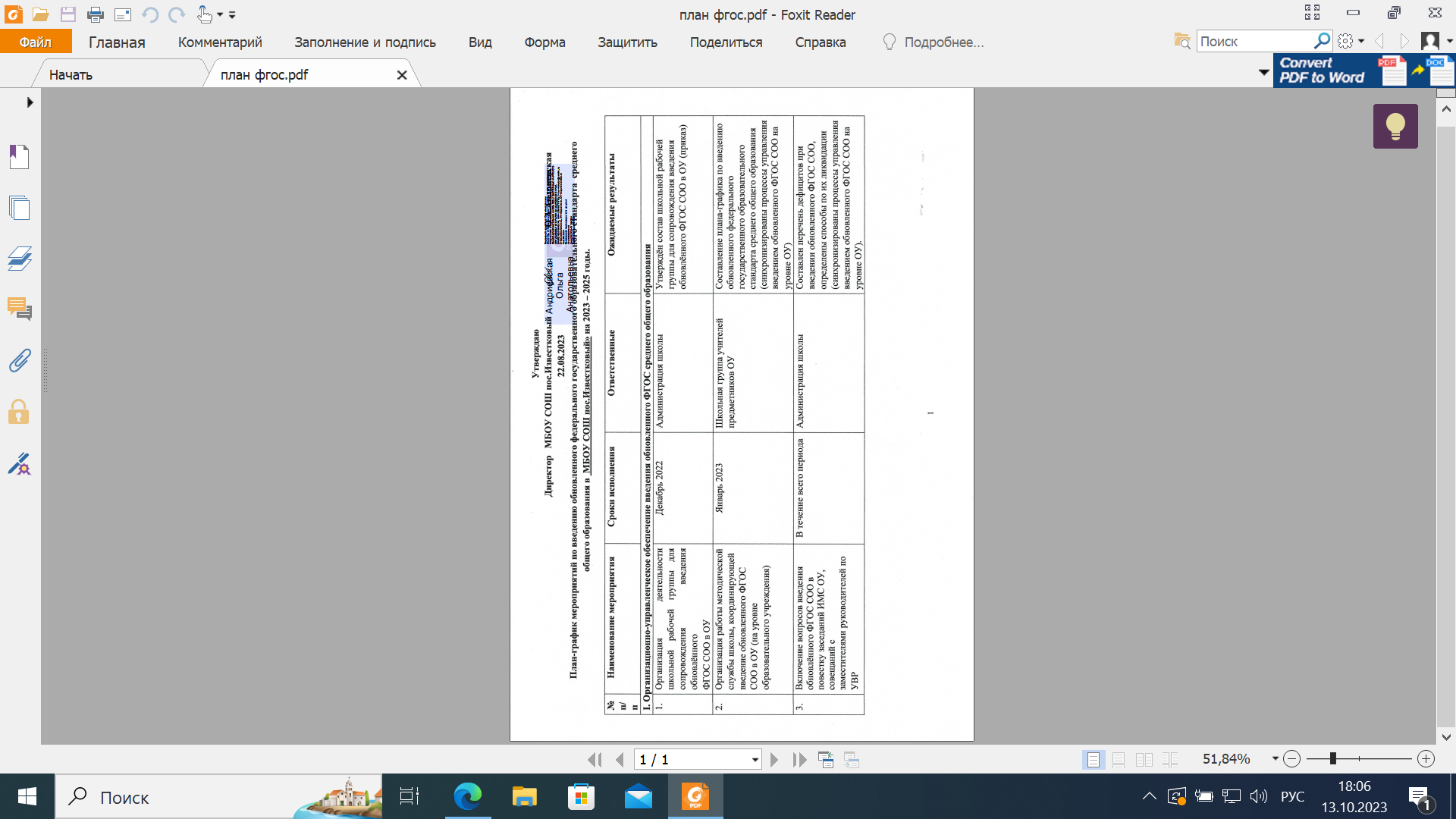 4. Актуализация функций школьного координатора по вопросам введения обновленного ФГОС СОО, школьной группы учителей-предметников (синхронизация их деятельности в рамках ОУ) Февраль 2023 Администрация школы Обеспечена оперативность во взаимодействии школьной рабочей группы по обеспечению перехода на обновленные ФГОС СОО в ОУ и учителей-предметников ОУ 5. Проведение самодиагностики готовности к   введению обновленного ФГОС СОО, анализ условий (материально-технических, финансовых, информационных и других) Февраль – Апрель 2023 Администрация школы Проведена оценка готовности к введению обновленного ФГОС СОО, выявлены дефициты. и ресурсного обеспечения реализации образовательных программ СОО в соответствии с требованиями обновленного ФГОС СОО  Обеспечена своевременная коррекция действий школьной управленческой команды в рамках введения обновленного ФГОС СОО 6. Организация мониторинга образовательных потребностей (запросов) обучающихся и родителей (законных представителей) для проектирования учебных планов СОО с учетом выбора профиля обучения, в части, формируемой участниками образовательных отношений и планов внеурочной деятельности Апрель 2023, далее ежегодно Администрация школы, руководители МО Обеспечен учет образовательных потребностей (запросов) обучающихся и родителей (законных представителей) при разработке ООП СОО с учетом требований обновленного ФГОС СОО 7. Комплектование библиотеки УМК по всем предметам учебного плана для реализации обновленного ФГОС СОО в соответствии с Федеральным перечнем учебников  До 1 сентября 2023 Администрация школы, руководители МО Обеспечено учебно-методическое сопровождение реализации ФГОС СОО  8. Обеспечение мониторинга использования учебников, вошедших в федеральный перечень учебников Сентябрь 2023 Руководители МО Оказана своевременная адресная помощь учителям-предметникам II. Нормативное обеспечение введения обновленного ФГОС среднего общего образования II. Нормативное обеспечение введения обновленного ФГОС среднего общего образования II. Нормативное обеспечение введения обновленного ФГОС среднего общего образования II. Нормативное обеспечение введения обновленного ФГОС среднего общего образования II. Нормативное обеспечение введения обновленного ФГОС среднего общего образования 9. Формирование школьного плана- графика мероприятий по введению обновленного ФГОС СОО Декабрь 2022 –  Январь 2023 Администрация школы  Синхронизированы процессы управления введения обновленных ФГОС СОО на уровне ОУ в соответствии с федеральным, региональными планами-графиками 10. Определение дефицитов при организации условий реализации обновленного ФГОС СОО в соответствии с требованиями к материально-техническому обеспечению образовательного процесса и способов их ликвидации (корректировка Программы наращивания Январь – Март 2023 Администрация школы, руководители МО, технический специалист Разработан (скорректирован) и реализован комплекс мероприятий по обеспечению условий реализации основных образовательных программ среднего общего образования в соответствии с обновленным ФГОС СОО  материально-технических условий) 11. Разработка нормативно-правовых документов образовательного учреждения, обеспечивающих переход на обновленный ФГОС СОО  Ежегодно в течение 2023-2025 годов (по мере необходимости) Администрация школы  Обеспечена нормативно-правовая база школьного уровня по введению обновленного ФГОС СОО 12. Формирование банка данных нормативно-правовых документов образовательного учреждения, обеспечивающих переход на обновленный ФГОС СОО Ежегодно в течение 2022-2025 годов Администрация школы Актуализирован банк данных нормативно-правовых документов образовательного учреждения, обеспечивающих переход на обновленный ФГОС СОО 13. Разработка и утверждение на основе федеральной основной образовательной программы СОО основной образовательной программы СОО образовательной организации, в том числе рабочей программы воспитания, календарного плана воспитательной работы, программы формирования УУД, иной учебно-методической документации в соответствии с требованиями обновленного ФГОС СОО До 10.07. 2023 Администрация школы, руководители МО, учителя-предметники ООП СОО приведена в соответствие требованиям ФГОС СОО, ФООП СОО, обеспечивая преемственность с ООП НОО и ООП ООО 14. Внесение изменений в программу развития образовательной организации До 01.09. 2023 Администрация школы Создана необходимая нормативная база, обеспечивающая управленческий механизм введения обновленного ФГОС СОО 15. Внесение изменений и дополнений в Устав образовательной организации  До 01.09. 2023 Администрация школы 16. Разработка приказов, локальных актов, регламентирующих введение обновлённых ФГОС СОО  До 01.09. 2023 Администрация школы 17. Приведение в соответствие с требованиями обновлённых ФГОС СОО должностных инструкций работников образовательной организации До 01.09. 2023 Администрация школы III. Методическое обеспечение введения обновленного ФГОС среднего общего образования III. Методическое обеспечение введения обновленного ФГОС среднего общего образования III. Методическое обеспечение введения обновленного ФГОС среднего общего образования III. Методическое обеспечение введения обновленного ФГОС среднего общего образования III. Методическое обеспечение введения обновленного ФГОС среднего общего образования 18. Обеспечение участия руководящих и педагогических кадров школы в консультационной и методической поддержки  по вопросам введения и реализации обновлённых ООП СОО  Январь – декабрь 2023 Администрация школы Своевременная адресная помощь руководящими и педагогическими работниками получена 19. Разработка (корректировка) плана образовательного учреждения по методической работе, обеспечивающей сопровождение перехода на обучение по обновленному ФГОС СОО  Январь 2023 Администрация школы, рабочая группа, организатор методической службы школы Проведены заседания рабочей группы для обсуждения общих в педагогическом сообществе проблемных вопросов с привлечением руководителя и учителейпредметников 20 Обеспечение участия руководящих и педагогических кадров образовательных учреждений в региональных научно- практических конференциях, марафонах, форумах, семинарах по актуальным вопросам введения обновленного ФГОС СОО и других образовательных событий В течение всего периода Администрация школы, организатор методической службы школы Созданы площадки для обсуждения общих в педагогическом сообществе проблемных вопросов, возможность включения в процесс профессионального общения каждого руководителя, учителя 21. Координация взаимодействия общеобразовательных учреждений, учреждений дополнительного образования, учреждений культуры и спорта, обеспечивающих реализацию основных образовательных программ среднего общего образования, в соответствии с обновлен-ными ФГОС СОО В течение всего периода Администрация школы, организатор методической службы школы Синхронизированы способы по использованию содержания учебного предмета, содержания программ дополнительного образования как средства по достижению метапредметных и личностных образовательных результатов через участие в городских группах  22. Содействие в использовании учителями методических пособий по учебным предметам Июнь – декабрь 2023 Рабочая группа, руководители МО, организатор методической службы школы, учителя-предметники Сформированы и доведены до учителя способы достижения планируемых образовательных результатов 23. Содействие включению в педагогическую деятельность учителя федеральных онлайн конструкторов, электронных конспектов уроков по всем учебным предметам, соответствующих требованиям обновленного ФГОС СОО Август 2023 Администрация школы, рабочая группа, руководители МО, организатор методической службы школы, учителя-предметники Снижена нагрузка на учителя при подготовке к учебному занятию. Аккумулированы эффективные приемы и методы обучения на единой цифровой платформе 24. Формирование плана ВШК в условиях введения обновленного ФГОС СОО  2023 - 2025 годы Администрация школы Созданы условия, обеспечивающие постоянный мониторинг образовательных результатов в соответствии с обновленным ФГОС СОО в ОУ 25. Содействие организации системной работы по формированию функциональной грамотности обучающихся По отдельному плану Администрация школы, руководители МО, организатор методической службы школы, учителя-предметники Созданы условия для повышения качества образования через участие учителей предметников в работе городских групп  26. Содействие организации использования учителями- предметниками Федерального банка заданий по формированию функциональной грамотности Постоянно Руководители МО, организатор методической службы школы, учителя-предметники Школьники имеют возможность решать задачи с различными формулировками заданий 27. Методическое сопровождение учителей в период перехода на обновленный ФГОС СОО, которое включает:  проведение анализа уроков, организованных в соответствии с требованиями обновленного ФГОС СОО;  организацию взаимопосещения занятий учителями как в рамках одного методического направления, так и между методическими группами;  выработка методических рекомендаций на уровне образовательного учреждения по совершенствованию используемых методов и приемов достижения образовательных результатов;  рассмотрение на педагогических советах промежуточных результатов реализации обновленного ФГОС СОО;  формирование системы наставничества для профессионального роста молодых специалистов;  - контроль качества организации учителем учебно-воспитательного процесса Сентябрь 2023, далее  постоянно Руководители МО, организатор методической службы школы, учителя-предметники Обеспечена своевременная коррекция деятельности педагогов в соответствии с требованиями обновленного ФГОС СОО, оказана необходимая адресная помощь через участие учителей-предметников в работе городских групп IV. Кадровое обеспечение введения обновленных ФГОС среднего общего образования IV. Кадровое обеспечение введения обновленных ФГОС среднего общего образования IV. Кадровое обеспечение введения обновленных ФГОС среднего общего образования IV. Кадровое обеспечение введения обновленных ФГОС среднего общего образования IV. Кадровое обеспечение введения обновленных ФГОС среднего общего образования 28 Анализ кадрового обеспечения образовательного учреждения в условиях введения обновленного ФГОС СОО Январь - апрель 2023 Администрация школы, школьный координатор по повышению квалификации педагогов, руководители МО Выявлены дефициты готовности к введению обновленного ФГОС СОО в части кадрового обеспечения 29. Обеспечение повышения квалификации руководителей общеобразовательных организаций, разрабатывающих и реализующих основные образовательные программы среднего общего образования по вопросам реализации обновленного ФГОС СОО Март – Апрель 2023 Администрация школы, школьный координатор по повышению квалификации педагогов, руководители МО Синхронизированы процессы обучения управленческой команды школы по вопросам реализации обновленного ФГОС СОО 30. Обеспечение повышения квалификации всех педагогических работников, участвующих в разработке и реализации основной образовательной программы  среднего общего образования по вопросам  реализации обновленного ФГОС СОО Март – Август 2023 Администрация школы, школьный координатор по повышению квалификации педагогов, руководители МО Синхронизированы процессы обучения педагогов школы по вопросам реализации обновленного ФГОС СОО V. Мониторинг готовности регионов к введению обновленных ФГОС среднего общего образования V. Мониторинг готовности регионов к введению обновленных ФГОС среднего общего образования V. Мониторинг готовности регионов к введению обновленных ФГОС среднего общего образования V. Мониторинг готовности регионов к введению обновленных ФГОС среднего общего образования V. Мониторинг готовности регионов к введению обновленных ФГОС среднего общего образования 31. Содействие участию образовательных учреждений в  мониторинге готовности образовательных учреждений к введению обновленного ФГОС СОО, который проводит Управление образования Амурского муниципального районаЯнварь – Февраль 2023 Администрация школы, школьный координатор, руководители МО, Обеспечено участие ОУ в мониторинге готовности к введению обновленного ФГОС СОО 32. Содействие участию образовательных учреждений в  мониторинге реализации образовательными учреждениями обновленного ФГОС СОО, который проводит Декабрь 2023 Администрация школы, руководители МО, Обеспечено участие ОУ в промежуточном контроле качества реализации обновленного ФГОС СОО Управление образования Амурского муниципального района» VI. Информационное обеспечение введения обновленных ФГОС среднего общего образования VI. Информационное обеспечение введения обновленных ФГОС среднего общего образования VI. Информационное обеспечение введения обновленных ФГОС среднего общего образования VI. Информационное обеспечение введения обновленных ФГОС среднего общего образования VI. Информационное обеспечение введения обновленных ФГОС среднего общего образования 33. Информирование общественности о переходе на обучение по обновленному ФГОС СОО  Январь - декабрь 2023 Администрация школы, системный администратор Обеспечено информирование общественности о ходе и значимости введения обновленного ФГОС СОО в Российской Федерации 34. Информирование участников образовательных отношений о нормативно-правовом, программном, кадровом, материально-техническом и финансовом обеспечении перехода на обучение по обновленному ФГОС СОО  Февраль 2023, далее постоянно Администрация школы, системный администраторОбеспечена доступность для всех участников образовательных отношений информации об условиях реализации обновленного ФГОС СОО в образовательных учреждениях, о возникающих при этом правах и возможностях обучающихся  35. Размещение информации, материалов по введению и реализации обновлённых ФГОС СОО на официальном сайте школы, в социальных сетях, информационном стенде в холле ОУ Февраль 2023, далее постоянно Администрация школы, организатор методической работы в школе, системный администраторОбеспечено информирование родительской общественности о реализации обновлённого ФГОС СОО, создание ситуации взаимопонимания и сотрудничества 36. Информирование общественности через средства массовой информации о подготовке и успешных практиках реализации обновленного ФГОС СОО в ОУ Апрель 2023, далее 1 раз в квартал  Администрация школы, организатор методической работы в школе, системный администраторОсознание обществом прав и возможностей, предоставляемых системой образования Российской Федерации гражданам при реализации обновленного ФГОС СОО 